ใบสมัครอบรม หลักสูตร HA 451: External Surveyor Preparation Campการเตรียมเป็นผู้เยี่ยมสำรวจภายนอก ปีงบประมาณ 2565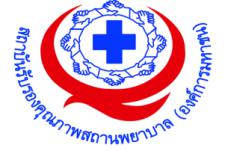 สถาบันรับรองคุณภาพสถานพยาบาล (องค์การมหาชน)....................................................................................................................................................................................ส่วนที่ 1 ข้อมูลทั่วไป และประวัติผู้สมัคร  (ประวัติส่วนตัว) ชื่อ – สกุล ( ภาษาไทย )  ............................................................................................................ชื่อ – สกุล ( ภาษาอังกฤษ ) ........................................................................................................ชื่อเล่น   ......................................................................................................................................วิชาชีพ   .....................................................................................................................................วัน/เดือน/ปี เกิด   ......................................................................................................................เลขที่บัตรประชาชน  .................................................................................................................เชื้อชาติ ............................... สัญชาติ ....................................ศาสนา  ......................................ตำแหน่งปัจจุบัน ..........................................................................................................................ที่อยู่ปัจจุบัน ...................ถนน ........................ ตำบล ............ อำเภอ ............. จังหวัด ................ รหัสไปรษณีย์.................  ที่อยู่สถานที่ทำงาน/โรงพยาบาล  ..... ตำบล..... อำเภอ ............. จังหวัด.........................รหัสไปรษณีย์ ................................ที่อยู่ส่งเอกสาร         ที่อยู่ปัจจุบัน        ที่อยู่สถานที่ทำงานหมายเลขโทรศัพท์เคลื่อนที่  ........................................  เบอร์ติดต่อที่ทำงาน ...............................................E – Mail Address….....................................................................…ID Line.................................................รายละเอียดส่วนตัวของท่านที่จําเป็นสําหรับการประสานงานทะเบียนรถยนต์..................................................................................................เลขสมาชิกสายการบินRoyal Orchid (สายการบินไทย) ........................................................................................สายการบินนกแอร์................................................................................................................อื่นๆ ....................................................................................................................................โรคประจําตัว .........ไม่มีโรคประจำตัว...................................................................................................ประวัติการแพ้อาหาร/ยา ..........ไม่มีแพ้อาหารและยา.............................................................................ประเภทอาหาร	  ปกติทั่วไป	      เจ              มังสวิรัติ	      อิสลาม (ฮาลาล)กรณีฉุกเฉินติดต่อ......................เบอร์โทรศัพท์................................ส่วนที่ 2 ประวัติการอบรม  การศึกษา  และประวัติการทำงานท่านผ่านการอบรมหลักสูตร HA 501 ในรุ่นใด 20-22 พฤศจิกายน 2562	 22-24 มกราคม 2563	 9-11 กันยายน 2563	 2-4 ธันวาคม 2563		 29-31 มีนาคม 2564		 26-28 มกราคม 2565 3-5 สิงหาคม 2565ประวัติการศึกษา (Education  Background)ความรู้ / การฝึกอบรมด้านระบบสุขภาพและงานคุณภาพประสบการณ์การทำงานด้านคุณภาพ(ประสบการณ์การทํางานอื่นๆ) Professional Extra Experiences (please notify fully)ส่วนที่ 3 ความมุ่งมั่น และแผนการพัฒนาตนเองเป้าหมายสําคัญ และความคาดหวังของท่านในการเข้าอบรมหลักสูตร HA 451 คืออะไรความรู้ทักษะ หรือการเปลี่ยนแปลงบุคลิกลักษณะภายในอะไรบ้าง ที่จะช่วยให้ท่านบรรลุเป้าหมายที่ตั้งไว้ลงชื่อผู้สมัคร................................................... (..................................................)วันที่.....เดือน....2565....คุณสมบัติผู้เข้าอบรมอายุ 35 ปีขึ้นไปสําเร็จการศึกษาด้านวิทยาศาสตรสุขภาพหรือสาขาที่เกี่ยวข้องมีความรู้พื้นฐานเกี่ยวกับระบบบริการสาธารณสุขของประเทศผ่านการอบรม และประสบการณ์หลักสูตร HA 501 การนํามาตรฐานสู่การปฏิบัติ (Standard Implementation) ตามรุ่นที่ระบุไว้ในใบสมัคร  หรือมีประสบการณ์ด้านงานคุณภาพ บริหารระบบงานสําคัญ บริหารหน่วยงานหรือองค์กรอย่างน้อย 2 ปีได้รับการยินยอมจากผู้บริหารสูงสุดขององค์กร ในการเข้าร่วมอบรมตลอดหลักสูตรผ่านการคัดเลือกคุณสมบัติผู้เข้ารับการอบรมตามขั้นตอนของ สรพมีความสามารถในการสื่อสาร มีสุขภาพแข็งแรง พร้อมที่จะปรับตัว สามารถทำงานเป็นทีมได้ขั้นตอนการสมัครDownload ใบสมัคร ตั้งแต่วันที่ 15 พฤษภาคม – 15 มิถุนายน 2565 ได้ทาง www.register.ha.or.th เลือกหัวข้อหลักสูตร HA 451 External Surveyor Preparation Campเปิดรับใบสมัคร 	15 พฤษภาคม 2565 (ผู้สมัครต้องส่งใบสมัคร โดยใช้ e-mail ของตนเองเท่านั้น กรอกรายละเอียดให้ครบถ้วนและชัดเจน ส่งใบสมัครกลับมาที่ e-mail: naraporn@ha.or.th นราภรณ์ เต๊ะอั้นปิดรับใบสมัคร	15 มิถุนายน 2565ประกาศผลผู้ผ่านการคัดเลือกรอบใบสมัคร 30 มิถุนายน 2565 ทาง e-mail ของผู้สมัครโดยตรงลงทะเบียนผ่านระบบและชำระค่าธรรมเนียม ภายในวันที่ 1 กรกฎาคม – 15 กรกฎาคม 2565 เท่านั้นหมายเหตุ เนื่องจากหลักสูตร HA 451 เป็นหลักสูตรที่มุ่งเตรียมความพร้อมสู่การเป็นผู้เยี่ยมสำรวจของสถาบัน ทางสถาบัน จึงขอสงวนสิทธิ์ในการคัดเลือกผู้ที่มีคุณสมบัติตามที่กำหนดเท่านั้นวันที่จัดอบรมสถานที่ศึกษาวุฒิได้รับ / สาขา  และปีที่จบปีความรู้ / การฝึกอบรมด้านระบบสุขภาพและงานคุณภาพปีประสบการณ์การทำงานด้านคุณภาพรุ่นที่วันที่จัดอบรมวันเปิดรับสมัครวันปิดรับสมัคร17-11 สิงหาคม 256515 พฤษภาคม 256515 มิถุนายน 2565